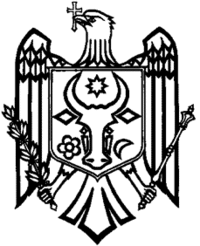 ÎNTREPRINDEREA DE STATCENTRUL DE INSTRUIRE ÎN DOMENIUL RELAȚIILOR DE MUNCĂPentru participarea la cursul de nivelul 1 in domeniul securității și sănătății în muncă este necesar să completați ancheta de mai jos.Rugăm să completați ancheta în mod corect și citeț pentru a evita erorile în certificatul eliberat.După completarea anchetei rugăm s-o expediați pe adresa de email protectiamuncii18@gmail.com.FORMULAR  DE  PARTICIPAREInformația care o indicați în formular servește la pregătirea certificatelor de participare și întocmirea facturilor.Denumirea companiei / instituțieiNumele / prenumele Funcția participantuluiData cursului17.09.2020IDNO companie / instituțieAdresa companie / instituțieiIBANBancaCod BancarTel.de contactAdresa de emailSunt de acord cu prelucrarea datelor cu caracter personal în scopul emiterii certificatului privind absolvirea cursurlui (da sau nu)Accept sa primesc anunturi prin email privind protectia muncii si resursele umane (da sau nu)